Registered Office: Devonshire House 60 Goswell Road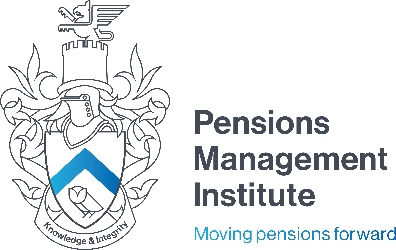 London EC1M 7ADT: +44 (0) 20 7247 1452W: www.pensions-pmi.org.ukRetirement Provision Certificate Qualification SpecificationRetirement Provision Certificate (RPC)QUALIFICATION AIMTo provide a broad introduction to pensions and other related benefits in the UK that is ideal for employees new to pensions, support staff and those professionals working in related fields. It has been designed to meet the needs of a wide range of people, not just pension professionals; for example it could include:those who are starting out on a career in pensions or a related area.those whose work involves one particular aspect of retirement provision, such as investment, legal or accounting.those whose job requires an overview of the principles underpinning retirement provision.Workplace Pensions Trailblazer ApprenticeshipThis qualification can be used as part of the Workplace Pensions Trailblazer Apprenticeship. Amongst the many benefits of the apprenticeship is the opportunity to access Government funding to cover the cost of the qualifications and any associated training. Further details on the apprenticeship can be found here: http://www.pensions-pmi.org.uk/qualifications-and-learning/pmi-and-apprenticeships/PREREQUISITESThere are no formal prerequisites for this qualification; either qualifications or knowledge and experience.However, we would anticipate most candidates would be working in the field.QUALIFICATION STRUCTURE AND ASSESSMENTA single compulsory unit must be passed in order to complete the qualification. Further details on the assessment of this unit can be found in the relevant test specification.RECOMMENDED STUDY TIMEIn making an estimate we have referenced the approach used by Ofqual (a UK qualifications regulator). This is also known as Total Qualification Time (TQT) or Guided Learning Hours. TQT is comprised of:Guided Learning Hours (GLH). This means time spent being taught by an instructor (and not necessarily face to face); andStudy Time. This means self study/revision/readingIn order to be consistent with Ofqual requirements and to provide an estimation of study time we have calculated the following:As GLH, as defined above, is not common we have estimated a total of 0 hours for this component. For study time we have estimated 100 hours. Therefore TQT = 100 hours for this qualification.The above estimates are based on evidence we have gathered from users of our qualifications, past experience and benchmarking exercises. The evidence we have gathered indicates that there is considerable variation within the overall TQT estimates as blended approaches are common withdiffering mixes of Guided Learning and other elements which contribute to TQT. These estimates are reviewed regularly.REGULATIONThis qualification is NOT regulated by Ofqual.QUALIFICATION LEVELThis qualification has not been formally benchmarked against the national framework but is broadly equivalent to a level 4 qualification.FEES  Study Material and Examination Entry Package (Non-Member) £500 Please note: To sit this qualification you must be at least an Affiliate student member of the PMI, currently       £85 - The renewal period is until 31 October 2021  Study Material and Examination Entry Package (Current Member) £415  Re-Sit Fee £207.50 (You must ensure your membership is up to date)  Revision Course via webinar £55LINKS WITH OTHER QUALIFICATIONS AND PROGRESSIONPrior to April 2016 the RPC could be taken as a standalone qualification or as a compulsory component of the Diploma in Employee Benefits and Retirement Savings, the Diploma in Retirement Provision, or the Advanced Diploma in Retirement Provision qualification.The RPC is now a standalone qualification.Those who complete the RPC could proceed to any of the above Diplomas or consider other standalone PMI qualifications, depending on individual circumstances.MEMBERSHIP ENTITLEMENTCandidates undertaking the qualification will need to be at least an Affiliate Member of the PMI.Candidates completing the qualification successfully will be eligible to seek election as a Certificate Member of the PMI with the designatory initials CertPMI.RETIREMENT PROVISION CERTIFICATESYLLABUSThe syllabus is presented in a form which is intended to give an indication of the depth and breadth of knowledge which is required. The syllabus is divided into sections with an initial statement, or learning outcome, indicating what is expected of candidates and some notes in italics which give an indication of the way in which the initial statement should be interpreted. The initial statement and notes use key words in heavy type to indicate the depth and/or breadth of knowledge which is required. The key words should be interpreted as follows:evaluate – determine the valueidentify - demonstrate what something isoutline - brief general explanation; summary without detailunderstand - comprehend; have a thorough knowledge ofThe syllabus and the examinations in 2021 are based on the law and practice of the United Kingdom as it existed on 6 April 2020 unless stated otherwise.AimTo provide:an understanding of the nature and context of retirement provision in the UK.a foundation for those who plan to develop a career specialising in one aspect of retirement provision or for those seeking a broad understanding of the subject.Learning OutcomesAt the end of this unit, candidates will be able to:understand retirement provisionunderstand the role of Government in retirement provisionunderstand the role of workplace pension schemes in retirement provisionunderstand the role of individual provisionunderstand the role and nature of investment in retirement provisionSyllabusThe candidate must be able to:understand retirement provisionoutline the origins and overview of retirement provisionindividualworkplaceStateoutline the parties involved in retirement provisionOrganisationsProfessionsgovernment departmentsregulatory bodiesindividualsemployersinteraction between pensions, payroll and HRoutline the concept of the employment packageremuneration and the employment packageflexible employment benefitsoutline the drivers for change in the development of retirement provision (including long term care)trendscessation of contracting outde riskingflexibly accessing pension benefitsforthcoming legislationunderstand the role of Government in retirement provisionidentify the role of Governmentautomatic enrolmenttaxation/incentivesHMRC allowancesoutline State retirement benefits and demonstrate an awareness of other State benefitsState retirement benefitsother State benefitsoutline the regulation of retirement provisionindividualworkplaceunderstand the role of workplace pension schemes in retirement provisionoutline the design of workplace pension schemestypes of workplace pensionenrolmentretirement benefitstrivial commutationleaving benefitsill health benefitsdeath benefitscontracting outoutline the financing of workplace pension schemesdefined benefit (including final salary and CARE)defined contributioncash balancehybriddefined ambition/risk sharingpay as you gooutline the concept of trusteeshipconcept of a trustimportance of governancegoverning documentsrole and responsibilities of trusteesrole and responsibility of the secretary to trusteesmaster trustsevaluate the importance of administration and communicationsrecord keeping and standardscompliancecommunication requirements of different stakeholdersunderstand the role of individual provisionoutline the different types of individual pension contractspersonalsecuring benefitsadditional voluntary contributionsevaluate the options for personal savingspersonal investmentsalternative investmentsinsurancesunderstand the role and nature of investment in retirement provisionoutline the considerations when investing for retirement provisionlife expectancyincome needs in retirementexpected retirement agesize of existing funds and future contributionsinvestment funds available including life style and default and the need to review these on a regular basis.attitude to riskoutline the different investment classesequitiesbondspropertycashcurrency and currency hedgingderivativesprivate equitycommoditiesabsolute return fundstarget date fundsdiversified growth fundsinfrastructureinsurance policiespooled investment vehiclesethical and socially responsible investmentbuy outs/ins, with profits, annuities